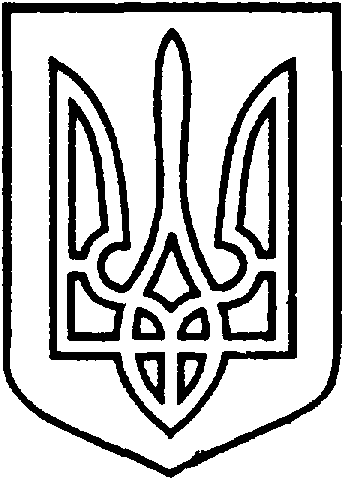 СЄВЄРОДОНЕЦЬКА МІСЬКА ВІЙСЬКОВО-ЦИВІЛЬНА АДМІНІСТРАЦІЯ  СЄВЄРОДОНЕЦЬКОГО РАЙОНУ  ЛУГАНСЬКОЇ  ОБЛАСТІРОЗПОРЯДЖЕННЯкерівника Сєвєродонецької міської  військово-цивільної адміністрації______________20__  року                                                              №_____       Про висловлення Подяки Сєвєродонецької міської військово-цивільної  адміністрації Сєвєродонецького району Луганської області з нагоди Дня вшанування учасників бойових дій на території інших державКеруючись Законом України „ Про військово-цивільні адміністрації ”,  на підставі Положення про відзнаки Сєвєродонецької міської військово-цивільної адміністрації Сєвєродонецького району Луганської області, затвердженого розпорядженням керівника Сєвєродонецької міської ВЦА від 17.03.2021 № 95, розглянувши листа голови Сєвєродонецької міської ради воїнів - інтернаціоналістів Сізова С. від 01.02.2022 № 4,зобов’язую:Висловити Подяку Сєвєродонецької міської військово-цивільної адміністрації Сєвєродонецького району Луганської області  та видати цінний подарунок кожному з наступних членів Сєвєродонецької міської ради воїнів - інтернаціоналістів: АДАМЯНУ Радику Завеновичу; АЛІЄВУ Яхья Алтіфат али; ГОНЧАРОВУ Владиславу Володимировичу; КОЖЕМЯКІНУ Івану Васильовичу; КЄДІ Юрію Станіславовичу; ЛЄСКІНУ Володимиру Миколайовичу; МІЩЕНКУ Сергію Анатолійовичу; МОСТОВОМУ Миколі Павловичу; СУШКУ Дмитру Альбертовичу; СЕРГІЄНКУ Юрію Івановичу; СМАЛІЮ Віктору Миколайовичу; СКАРІНОВУ Валерію Володимировичу; САХНЮКУ Юрію Федоровичу; ТУРОКУ Олегу Івановичу; ТРУСУ Володимиру Олександровичу; ХОХЛОВУ Володимиру Миколайовичу; ЧУЧМАНУ Валерію Володимировичу; ІГНАТЕНКУ Віталію Віталійовичу.„ За мужність і героїзм, проявлені під час виконання інтернаціонального обов’язку, активну участь у  роботі ради, з нагоди Дня вшанування учасників бойових дій на території інших держав та 33-ї річниці виводу радянських військ з Демократичної Республіки Афганістан ”.2.   Розпорядження  підлягає оприлюдненню.3.   Контроль за виконанням даного розпорядження покласти на заступника керівника Сєвєродонецької міської ВЦА Ірину СТЕПАНЕНКО. Керівник Сєвєродонецької міськоївійськово-цивільної адміністрації  		                Олександр СТРЮК 